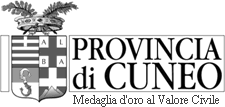 FAC-SIMILE DELLA ATTESTAZIONEDELLA CAPACITA' FINANZIARIACENTRO DI CONTROLLO VEICOLIAi fini della dimostrazione del requisito della capacità finanziaria, dovrà essere prodotta dagliinteressati una attestazione di affidamento secondo il seguente schema:CARTA INTESTATA(dell'azienda od istituto di credito ovvero di società finanziaria con capitale sociale noninferiore a Euro 2.582.284,50)ATTESTAZIONEAttestazione rilasciata ai sensi degli articoli 80, comma 8 del Nuovo Codice della Stradae 239, comma 2, lettera b), del Regolamento di Esecuzione.A richiesta della Impresa…………………………………………………………………,con sede legale in ……………………………….…via…………….…………………………..e per conto della sede operativa di…………………………via……….……………………della medesima Impresa, la sottoscritta Filiale di…………………………………..dellaBanca/Società Finanziaria con sede in…………………………….………………………….,attesta, ai fini del requisito della capacità finanziaria della richiedente, di avere concesso,alla predetta ……………………………………………………. un affidamento diEuro…………………………………nella forma tecnica di………………………………………………………….., lì ...............................ISTITUTO DI CREDITO(istituto/azienda/ società finanziaria)Filiale di………………..   (timbro e firma)A titolo indicativo si forniscono alcune forme tecniche idonee a dimostrare la capacità finanziaria:- scoperto in c/c per Vs. transitorie esigenze di cassa;- linea di credito utilizzabile per scoperto di conto ed ogni altra occorrenza bancaria;- scoperto di c/c e/o smobilizzo credito;- apertura di credito per anticipo fatture confermate;- sconto di portafoglio;- apertura di credito;- apertura di credito e di finanziamento;- personal fido e apertura di credito;- credito da utilizzare in c/c in modo rotativo quale anticipo fatture e/o ricevute bancarie;- castelletto DIE (disponibilità immediata effetti)- polizza fideiussoria- erogazione di un finanziamento per cassaLa dimostrazione della capacità finanziaria NON può essere effettuata, per raggiungere la sommaprescritta, frazionatamente da più istituti di credito in quanto ciò contravverrebbe ai criteriinformatori che sottostanno alla dimostrazione della capacità finanziaria.